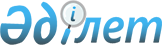 Екібастұз қаласы әкімінің 2014 жылғы 07 ақпандағы "Екібастұз қаласының сайлау учаскелерін құру туралы" № 2 шешіміне өзгеріс енгізу туралыПавлодар облысы Екібастұз қаласы әкімінің 2020 жылғы 30 желтоқсандағы № 3 шешімі. Павлодар облысының Әділет департаментінде 2021 жылғы 5 қаңтарда № 7153 болып тіркелді
      Қазақстан Республикасының 1995 жылғы 28 қыркүйектегі "Қазақстан Республикасындағы сайлау туралы" Конституциялық Заңының 23–бабы 1-тармағына, Қазақстан Республикасының 2001 жылғы 23 қаңтардағы "Қазақстан Республикасындағы жергілікті мемлекеттік басқару және өзін-өзі басқару туралы" Заңының 33-бабы 2-тармағына сәйкес, Екібастұз қаласының әкімі ШЕШІМ ҚАБЫЛДАДЫ:
      1. Екібастұз қаласы әкімінің 2014 жылғы 07 ақпандағы "Екібастұз қаласының сайлау учаскелерін құру туралы" № 2 шешіміне (Нормативтік құқықтық актілерді мемлекеттік тіркеу тізілімінде № 3707 болып тіркелген, 2014 жылғы 27 ақпанда "Отарқа", "Голос Экибастуза" газеттерінде жарияланған) келесі өзгеріс енгізілсін:
      көрсетілген шешімнің қосымшасы осы шешімнің қосымшасына сәйкес жаңа редакцияда мазмұндалсын.
      2. Осы шешімнің орындалуын бақылау Екібастұз қаласы әкімі аппаратының басшысына жүктелсін.
      3. Осы шешім оның алғашқы ресми жарияланған күнінен бастап қолданысқа енгізіледі. № 513 сайлау учаскесі Екібастұз қаласы, Қосым Пішенбаев
көшесі, 62, "Экибастуз-Техноальянс" жауапкершілігі
шектеулі серіктестігі
      Көшелер:
      Абай 1в, 2, 4, 6, 8, 10, 12, 14;
      Естай Беркімбаев 2, 4, 5, 6, 7, 8, 9, 10, 11, 12, 13/60, 14, 14а;
      Бұхар Жырау 1, 2, 2а, 3, 4, 5, 6, 7, 9, 11;
      Ерғанат Көшербаев 7, 9, 11, 13;
      Ломоносов 29, 31, 33;
      академик Әлкей Марғұлан 1, 2, 3, 4, 5, 6, 7, 8, 9, 11, 11а;
      Қосым Пішенбаев 18, 22, 26, 28, 52/20, 54/21, 56/20, 58/13, 58/13а, 62, 64, 64в.
      Өтпе жолдар:
      1 Линейный 1, 2, 2а, 3, 4, 5, 6, 7, 8, 9, 10, 11, 12, 13, 14;
      2 Линейный 1, 2, 3, 4, 6, 7, 8, 9, 10, 11, 12, 13, 61;
      3 Линейный 1, 2, 3, 4, 5, 6, 7, 8, 10, 12, 13а, 14;
      4 Линейный 1, 2, 3, 4, 5, 6, 7, 8, 9, 10, 11, 12, 13, 14;
      5 Линейный 13, 14, 14а, 15, 16, 16а, 17, 18, 19, 61;
      6 Линейный 12, 12а, 13, 13а, 14, 16, 18;
      9 Линейный 3, 3а, 5, 6, 7, 8, 9, 10, 11, 12, 13, 14;
      10 Линейный 1а, 4, 6, 7, 8, 9, 10, 11, 12, 13;
      11 Линейный 3, 5, 7, 8, 9, 10, 11, 12, 14;
      12 Линейный 3, 5, 7, 8, 9, 10, 11, 12, 13, 14;
      Аркалыкский 1, 2, 3, 4, 5, 6, 7, 8, 9, 10, 11, 12, 13, 14, 15, 16, 17, 18, 19, 20, 21, 22, 22а, 22б, 23, 24, 25, 26, 27, 28, 29, 30, 31, 32/1, 33, 34, 35, 36, 37, 38, 38а, 39, 39а, 39б, 41а, 46, 46а, 62, 63;
      Воскресенский 2, 2а, 4, 6, 8, 10, 12, 14, 16, 18, 20, 22, 23, 24, 25, 25а, 26, 27, 27а, 29, 30, 31, 32, 33, 34, 35, 36, 38, 40, 48;
      Тургайский 1, 2, 2а, 2б, 2в, 2г, 2д, 2е, 3, 4, 4а, 4б, 5, 6, 6а, 6б, 6в, 7, 8, 9, 10, 11, 12, 13, 14, 15, 16, 17, 18, 19, 20, 22, 33, 35, 37, 39, 43. № 514 сайлау учаскесі Екібастұз қаласы, Мәшһүр Жүсіп көшесі,
4, "Екібастұз қаласы әкімдігінің білім бөлімінің № 33 жалпы орта
білім беретін мектеп" коммуналдық мемлекеттік мекемесі
      Көшелер:
      Мәшһүр Жүсіп 2, 8, 12, 14, 16;
      Железнодорожная 15, 15а, 16, 17, 17а, 18, 19, 19а, 20;
      Ломоносов 15, 15а, 15б, 16, 17/2, 17/3, 18, 19, 21а, 22, 23, 23а, 23б, 24, 24а, 25, 27, 29г, 31а, 35, 37, 39, 41, 43, 45, 47;
      академик Әлкей Марғұлан 1а,1б, 3а, 23б;
      Екібастұздың 50 жылдығы 10, 10а, 15, 15а, 17, 19.
      Өтпе жолдар:
      Автобазовский 2, 2а, 8, 8а,10, 10а, 11а, 11/1, 11/2, 13, 14, 14а, 16, 18, 19, 21, 22а, 26а;
      Железнодорожный 1, 2, 3, 4, 5, 6, 7, 8, 9, 10, 11, 12, 13, 14, 15, 16, 17, 18, 19, 19а, 20;
      Механический 2, 3, 3а, 4, 5, 5а, 6, 8, 10, 12, 14, 16, 18, 20. № 515 сайлау учаскесі Екібастұз қаласы, Мәшһүр Жүсіп көшесі,
23, Павлодар облысы әкімдігі Павлодар облысы білім беру
басқармасының "Қ.Пішенбаев атындағы Екібастұз тау-кен-техникалық
колледжі" коммуналдық мемлекеттік қазыналық кәсіпорны
      Көшелер:
      Мәшһүр Жүсіп 1, 3, 5, 7, 9, 11, 15, 17, 20, 22, 24, 24а, 27;
      Желтоқсан 3, 4, 4а, 5, 6, 6а, 14, 14б, 16;
      Железнодорожная 1/10, 2/8, 3, 3а, 4, 13б;
      Ломоносов 2/18, 4, 5, 6, 7, 8, 11, 11/2, 11а, 13, 13а;
      Қосым Пішенбаев 12, 14, 16;
      Екібастұздың 50 жылдығы 3, 9;
      Царев 2/23, 4.
      Өтпе жол:
      Станционный 1, 3, 4, 5, 6, 8. № 516 сайлау учаскесі Екібастұз қаласы, Деповская көшесі,
1 "ҚТЖ –Жүк тасымалы" акционерлік қоғамының - "ГП-Павлодар
бөлімшесі" филиалы
      Кварталдар:
      207 квартал 1, 1а, 2, 3, 4, 4а, 4б, 5, 5а, 5б, 6, 6а, 7, 7а, 8, 9, 9а, 10, 10а, 11, 12, 13, 14а, 15, 16, 16б, 17, 17а, 17б, 18, 19, 19а, 20, 21, 21а, 22, 22а, 22б, 23, 24, 24а, 25, 26, 27, 28, 29, 30;
      208 квартал 1, 2, 3, 4, 6, 8, 9, 10, 10а, 11, 13, 15, 17, 18, 19, 21, 23, 23а, 24, 25, 29, 30, 31, 32, 32а, 33, 33а, 34, 35, 36, 37, 38, 39, 39а, 40, 40а, 41а, 42, 43, 44, 45, 46, 47, 48, 49, 50, 50а, 67.
      Көшелер:
      Деповская 1, 2, 3, 4, 5;
      Локомотивная 1, 2, 3, 4, 6, 8, 10, 10а, 12, 14, 16;
      Астана 1, 2, 3, 4, 5, 7, 9;
      Профсоюзная 5;
      Путейская 1, 2, 3, 5, 7, 9, 12;
      Транспортная 1, 6, 8, 9, 11; 
      Угольная 1, 2, 3, 4, 5, 6, 8, 10, 11, 12, 14, 16;
      Узловая 93, 94;
      Ащикольская 1, 5, 7, 8;
      Лесоводов 8, 9, 10, 11, 13, 17, 19, 20, 21, 22, 23, 25, 27, 28;
      Молодежная 5, 9, 10, 11, 12, 14, 18, 19, 20, 22, 23, 24, 25, 26, 27, 28, 29, 30, 56;
      Иван Михайлов 13,14;
      Пушкин 15, 16, 17, 18, 29.
      Өтпе жол: 
      Станционный 7, 10, 11, 12, 13, 14, 15, 16, 18, 19. № 517 сайлау учаскесі Екібастұз қаласы, Кеншілер көшесі, 119,
"Екібастұз қаласы әкімдігінің білім бөлімінің № 12 жалпы
орта білім беретін мектеп" коммуналдық мемлекеттік мекемесі
      Көшелер:
      Азамат 4, 12, 13, 14, 15, 16;
      Ақмола 1, 1б, 1в, 2, 2а, 3, 4, 5, 6, 7, 8, 9, 10, 11, 12, 13, 15, 16, 17, 21, 22, 23, 26, 27;
      Мұхтар Әуезов 168, 170, 172, 174, 176, 178, 180;
      А.Ахматова 2, 4, 5, 6, 8, 9, 10, 14, 19, 21;
      Кеншілер 119а, 121, 124, 130, 130а, 133, 134а, 135, 141, 145;
      Сәбит Дөнентаев 20в, 24, 24а, 26, 30, 32, 32а, 34, 34а, 35, 36, 36г, 37, 38, 38а, 40а, 42, 42а, 44, 46, 46а, 48, 48а, 50, 52;
      Дауа 1, 4, 6, 13, 15/38;
      Жібек-Жолы 1, 2, 2а,3, 3а, 5, 6, 7а, 10, 11, 11а, 13а, 15, 15а, 16, 17, 18,19, 19а; 
      Ерғанат Көшербаев 18, 20а, 22а, 24, 24а, 24б, 30а, 30б, 32, 32а, 34/1, 34/2, 34а, 36, 38, 38а, 38б, 40, 40а, 42, 42а, 44, 44а, 46, 48, 50, 52, 52/2, 54, 54а, 56а, 58;
      Королев 38а, 56, 56а, 58а, 60, 60а, 62, 62а, 64а, 64б, 64в, 68а;
      Молодежная 14, 16, 18, 20, 22, 24, 26, 28;
      Қосым Пішенбаев 147, 147а, 147б, 149а, 151а, 161а, 167а, 167б, 167в, 169а, 171а, 173;
      А.Сахаров 1, 2, 3, 4, 5, 7, 8, 9, 10, 12, 13, 14, 16, 17, 19, 22, 24, 28;
      Энергетиктер 10, 11, 33, 35а, 35б, 35в, 36, 36а, 38, 38а, 38б, 40, 40а, 42, 42а, 47а, 47б;
      Юбилейная 3, 3а, 9, 13, 15а, 15б, 17а, 19, 19а, 21а, 21в, 23, 23а, 25а, 27а, 29. № 518 сайлау учаскесі Екібастұз қаласы, Мұхтар Әуезов көшесі,
54А, "Екібастұз қаласы әкімдігінің білім бөлімінің
С. Торайғыров атындағы № 22 гимназия - мектебі"
коммуналдық мемлекеттік мекемесі
      Көшелер: 
      Абай 16, 18, 20, 22, 24/74, 28, 30, 32, 34/2, 36/1, 38, 40, 44, 44/45, 44/55, 46, 48, 50, 50а, 52, 54, 56, 58, 58/56, 60а;
      Әди Шәріпов 1/97, 2, 3, 4, 5, 6, 7, 8, 9/100, 12, 13, 14, 15, 16, 17, 18, 19/28, 20/30, 21/37, 22/39, 22, 23, 24, 25, 26, 27, 28, 29, 30, 31/84, 33/73, 35, 36, 37, 38, 39, 40, 41, 42, 43, 44, 45,46, 47, 48, 49, 50, 51, 52, 54/76, 55, 56, 57, 58, 59, 60, 61, 62, 63, 64, 65, 66, 67, 68, 69, 70, 71, 72, 73, 74, 75/84, 76/86; 
      Мұхтар Әуезов 54; 
      Естай Беркімбаев 15, 17, 18, 19, 20, 21, 22, 23, 24/122, 25/121, 26/123, 27, 28, 29, 30, 31, 32, 33/48, 34/50, 35, 36/57, 36а, 36б, 37, 38, 38а, 38б, 39, 40, 41, 42, 43, 44, 45/104, 46, 47, 48, 49, 50, 51, 52, 53, 54, 55, 56, 57, 58, 59, 60/96, 61, 62/95, 63, 64, 65, 66, 67, 68, 69, 70, 71/93, 72, 73, 74, 75, 76, 77, 78, 79, 80, 81, 82/106, 82а, 83, 85, 87, 89, 91/104; 
      Бұхар Жырау 15, 16/95, 17, 17а, 18, 19, 20, 21, 22, 23/96, 24/98, 25/97, 27, 28, 29, 30, 31, 32, 33/24, 34/26, 35/33, 36/35, 37, 38, 39, 40, 41, 42, 43, 44, 46, 47, 48/71, 49, 50, 51, 51/9, 52, 53, 54, 55, 56, 57, 58, 60, 61а, 62, 63, 64, 66, 68/72, 69а, 70/71, 72, 74, 76, 78, 80, 82, 84, 86, 88, 90/82, 96/23;
      Қазбек Нұралин 1/105, 2/107, 3, 4, 5, 6, 7, 8, 9/108, 12/111, 13, 14, 15, 16, 17, 18, 19/36, 20/38, 21/45, 22/47, 23, 24, 26, 27, 28, 30, 31, 31/92, 33, 34, 35, 36, 37, 38, 39, 40, 41, 41/2, 42, 43, 44, 45, 46, 47, 48, 49, 50, 51, 52, 53, 54, 55/81, 56/84, 57, 58/83, 59, 60, 61, 62, 63, 64, 65, 66, 67, 68, 69, 70, 71, 72, 73, 74, 75/92, 76, 78/94, 94/78;
      Кеншілер 59, 59а, 59б, 61/32, 62/29, 63, 65, 66, 67, 68/29, 69/45, 70/30, 72, 74/29, 75/34, 80/43, 81/33, 83/34, 94/32, 96/31, 98/32, 101/21, 102/32, 104/45, 106, 108; 
      Г.С.Гридин 2/83, 3, 4, 5, 6, 7, 8, 9/84, 13, 14, 15, 16, 17, 18, 19/12, 20/14, 21/11, 22/23, 23, 24, 25, 26, 27, 28, 30/64, 31, 31/59, 33, 35, 36а, 36б, 36в, 37, 38, 38а, 38б, 39, 39а, 39б, 39в, 41, 42, 46, 46а, 46б, 47, 48а, 59/31;
      Елгелдин 2/79, 3, 5, 6, 7, 8, 12/83, 13, 14, 15, 16, 17, 18, 19/8, 20/10, 21/7, 22/9, 23, 25, 26, 27, 28, 30/60; 
      Лермонтов 1, 2/34, 3, 4, 5, 6, 7, 8, 9, 10, 11, 12, 13, 14, 15/38, 16, 18, 20, 22, 24а; 
      Некрасов 46б, 59а, 59б, 61, 61а; 
      Павлов 62/42, 63, 63а, 64, 65, 65а, 65б, 66, 67, 68, 69, 70/59, 71/70, 74/53, 77/55, 78/53, 79/56, 80/54, 81/55, 83/58, 87/58, 100/42; 
      Қосым Пішенбаев 71/16, 73а, 75а, 77/1, 79а, 81/1, 81а, 83а, 85, 87, 87а, 88, 91а, 93/15, 99/2, 111/2, 113/1, 117/15, 117а, 119/1, 119а, 125а;
      Михаил Иванович Чалбышев 1/109, 3, 4, 5, 6, 7, 8, 9/112, 10, 11/113, 12, 13, 14, 15, 16, 17, 18, 19/42, 20/42, 21/49, 22/51, 23, 24, 25, 26, 27, 28, 29, 30, 31, 32, 33/85, 34/87, 35, 36, 37, 38, 39, 40, 41, 42, 43, 44, 45, 46, 47, 48, 49, 50, 51, 52, 53, 54, 55/86, 56/88, 57, 58, 59, 60, 61, 62, 63, 64, 65, 66, 67, 68, 69, 70, 71, 72, 73,74,75, 76, 77, 78; 
      Шахтерская 75/26, 76/9, 77/11, 78/10, 80/9, 81/11, 82/10, 83/12, 85/11, 86/10, 92/10, 93/11, 99/26, 100/9, 101/11, 102/10, 103/12, 104/9, 105/11, 106/10, 107/12, 109/11, 112/9, 115/12, 117/11, 118/10, 119/12, 120/23, 126/10; 
      Зейін Жүнісбекұлы Шашкин 1/121, 2/123, 3, 5, 6, 7, 8, 9/124, 10, 11/25, 12, 13, 14, 15, 16, 17, 18, 19/52, 19а, 19б, 20/54, 21/97, 21а, 21б, 22, 23, 24, 25, 26, 27, 28, 29, 30, 31, 32, 33, 34, 35, 36, 37, 38, 39, 40, 41, 42, 43/97, 44, 45, 46, 47, 48, 49, 50, 51, 52, 53, 54, 55, 56, 57, 58, 59, 60, 61, 62, 63, 64/110; 
      Шорманов 1/101, 2/103, 3, 4, 5, 6, 7, 8, 9, 10, 11, 12, 13, 14, 15, 16, 17, 18, 19/32, 20/34, 21/141, 22/43, 22/143, 23, 24, 24/141, 25, 26, 27, 28, 29, 30, 32/90, 33/77, 34/79, 35, 36, 37, 38, 39, 40, 41, 42, 43, 44, 45, 46, 47, 48, 49, 50, 51, 52, 53, 54, 55, 57, 59, 60, 61, 62, 63, 64, 65, 66, 67, 68, 69, 70, 71, 72, 73, 74, 75/88, 76/90. 
      Өтпе жолдар: 
      Шәріпбаев атындағы 2, 3, 4, 5, 6, 7, 8, 9, 13, 14, 15, 16, 17, 18, 19/44, 20/146, 21/53, 22/55, 23, 24, 26, 27, 28, 29, 30, 31/100, 32, 34/91, 35, 36, 37, 38, 39, 40, 41, 42, 43, 44, 45, 46, 47, 48, 49, 50, 51, 52, 53, 55/90, 57, 58/91, 59, 60, 61, 62, 63, 64, 66, 67, 68, 69, 70, 71, 72, 73, 74, 75, 77, 78/102; 
      3 Северный 1/73, 2/75, 3, 4, 5, 6, 7, 8, 9/176, 10/78, 12/79, 13, 14, 15, 16, 17, 18, 19/4, 20/6, 21, 22/5, 23, 24, 25, 26; 
      5 Северный 1/87, 3, 3а, 5, 6, 7, 8, 9, 10/90, 11, 11/89, 13, 14, 15, 16, 17, 18, 19/16, 20/18, 21, 22/27, 23, 24, 25, 26, 27, 28, 30; 
      Болат Шапенов 1, 1/189, 4а, 5, 6, 8, 9, 10, 12/95, 13, 14, 15, 16, 17, 20/22, 21, 22/31, 23, 24, 25, 26, 27, 28, 30/76; 
      12 Северный 1/125, 3, 5, 7, 9/128, 11/129, 13, 15, 17, 19а, 19б, 19/26, 23, 25, 27, 29, 31, 33, 35, 37, 39, 41, 43/101, 45, 47, 51, 53, 55, 57, 58, 59, 61, 63/112. № 519 сайлау учаскесі Екібастұз қаласы, Солнечный поселкесі,
Жамбыл желекжолы, 1/1, "Екібастұз қаласы Солнечный поселкесі
әкім аппаратының "Мақпал" мәдениет үйі" коммуналдық
мемлекеттік қазыналық кәсіпорны
      Даңғыл:
      Конституция 6, 8, 10, 12, 14, 16, 18, 20, 22, 24, 26, 28, 30.
      Желекжол:
      Жамбыл 3, 5, 7, 15, 17, 19, 27.
      Көше:
      Есенин 1, 2, 3, 4, 5, 7, 8.
      Өтпе жолдар:
      Қаныш Сәтбаев 2, 6, 7, 10;
      Энергетик 1, 3, 7, 11;
      Тәуелсіздік 1, 3, 9, 11.
      Есептік квартал 106-6. № 520 сайлау учаскесі Екібастұз қаласы, Абай көшесі, 25/24,
"Екібастұз қаласының дарынды балаларға арналған
мамандырылған № 1 лицей-мектебі" мемлекеттік мекемесі
      Көшелер:
      Абай 29, 31, 33, 35, 37а, 39/44;
      Мәшһүр Жүсіп 42б;
      Мұхтар Әуезов 30, 36, 38, 40, 42;
      Кеншілер 25, 27;
      Масхұт Дүйсенбаев атындағы 30, 32, 34. № 521 сайлау учаскесі Екібастұз қаласы, Кеншілер көшесі,
9, "Екібастұз қаласы әкімдігінің білім бөлімінің
№ 6 мектеп-лицейі" коммуналдық мемлекеттік мекемесі
      Көшелер:
      Мәшһүр Жүсіп 36, 36а, 36б, 38, 38а, 38б, 40, 40г, 42в;
      Кеншілер 13, 15, 15а, 15б, 15в, 17. № 522 сайлау учаскесі Екібастұз қаласы, Павлов көшесі, 5,
"Екібастұз қаласы әкімдігінің білім бөлімінің № 5 жалпы орта
білім беретін мектеп" коммуналдық мемлекеттік мекемесі
      Даңғыл:
      Д.А.Қонаев атындағы 34, 34а, 34б, 34в, 36, 36/1, 36/2.
      Көшелер: 
      Мәшһүр Жүсіп 37а, 37б, 37г;
      Мұхтар Әуезов 2/44, 4, 4а, 4б, 6, 10;
      Павлов 3а;
      Бауыржан Момышұлы: 28, 30, 30а, 30б, 31, 32, 33, 34, 35, 36. № 523 сайлау учаскесі Екібастұз қаласы, Кеншілер көшесі, 20,
"Екібастұз қаласы әкімдігінің білім бөлімінің № 7 мектеп-гимназиясы"
коммуналдық мемлекеттік мекемесі
      Көшелер:
      Мәшһүр Жүсіп 28, 28а, 30, 30а, 32, 34, 34/10, 34а;
      Кеншілер 12а, 12б, 12г, 16, 16а, 16б;
      Қосым Пішенбаев 25/26, 27, 29, 29а, 29б, 30а, 35. № 524 сайлау учаскесі Екібастұз қаласы, Кеншілер көшесі, 3А,
"Екібастұз қаласы әкімдігінің мәдениет және тілдерді
дамыту бөлімі "Атамұра" мәдениет орталығы коммуналдық
мемлекеттік қазыналық кәсіпорыны
      Даңғыл:
      Д.А.Қонаев атындағы 4а, 8/1, 10, 12, 14, 16, 18, 24, 26, 28, 32.
      Көшелер:
      Мәшһүр Жүсіп 29, 31, 31а;
      Кеншілер 1, 3, 5, 7; 
      Павлов 4, 6, 8, 14, 16, 16а, 18, 18а;
      Әлия Молдағұлова 1/5, 2, 3, 4, 5, 6, 7, 8, 9/7, 10, 11, 12, 13, 14, 15, 18, 23, 25, 27, 28, 28а, 29/10, 30/12;
      Қосым Пішенбаев 3а, 6, 9/1, 11/1, 13/58, 17, 19, 21/1;
      Бауыржан Момышұлы 1, 2/15, 3, 4, 5, 7, 8/17, 10, 12, 16, 18, 20/6, 22, 24, 26, 26а;
      Царев 3, 6, 9, 10, 11, 12, 13, 15, 17, 19, 19/6;
      Шахтерская 2а, 3, 5, 6, 6а, 11/9, 12, 13/10, 14, 18/6, 19, 20, 21, 22/5, 23/7.
      Өтпе жолдар:
      Инженерный 3/1, 4, 11, 13; 
      Охотничий 2/5, 3, 4, 4а, 7;
      Тихий 3, 4, 5, 6;
      Узкий 3, 4, 5, 6, 11, 12, 13, 14;
      Михаил Возный 2/5, 3, 4/7, 5, 6/8, 7, 12/15;
      Габбас Сагиденов 4, 6, 7, 10. № 525 сайлау учаскесі Екібастұз қаласы, Энергетиктер көшесі, 73А,
"Екібастұз қаласы әкімдігінің білім бөлімінің № 9 жалпы орта
білім беретін мектеп" коммуналдық мемлекеттік мекемесі
      Көшелер:
      Королев 70, 70а, 72, 72/1, 74, 74а, 74б, 76, 76/2, 76а, 76б, 78, 80, 82, 82а, 84, 86, 86а;
      Энергетиктер 71. № 526 сайлау учаскесі Екібастұз қаласы, Мәншүк Мәметова көшесі,
81, "Екібастұз қаласы әкімдігінің білім бөлімінің №11 жалпы
орта білім беретін мектеп" коммуналдық мемлекеттік мекемесі
      Көшелер:
      Баянаульская 1/3, 1/4, 1/5, 1д, 1е, 1ж, 3а, 3б, 3д, 4, 5, 5б, 5д, 5з, 6, 7б, 7е, 7з, 8, 9, 9/1, 9б, 9в, 9г, 9д, 9е, 9ж, 9з, 10, 11/1, 11/2, 12, 14, 18, 20, 22, 24, 30, 32;
      Бейбитшилик 7, 9, 10, 11, 14, 18, 19, 20, 26;
      Жастар 1, 4, 5, 6, 8, 9, 10, 11, 17, 19, 25, 27, 29;
      Королев 96, 100;
      Кустанайская 2, 5, 6, 8, 10, 11, 12, 13, 14, 15, 16, 18, 20, 21;
      Ленинградская 1, 2, 9, 13, 18, 19, 21, 23, 24, 29, 30, 31;
      Мәншүк Мәметова 67, 69, 71, 73,78;
      Рассветная 3, 5, 6, 7, 8, 11, 12, 13, 14, 15, 17, 19, 23, 24, 25, 28, 30,34;
      Энергетиктер 107.
      Өтпе жолдар: 
      1 Юго-Западный 6, 8, 9, 10, 11, 15, 24, 27, 29, 30, 32;
      2 Юго-Западный 4, 5, 9, 22, 25, 27;
      3 Юго-Западный 4, 6, 7, 11, 12, 17, 20, 24, 25, 26, 29, 32;
      4 Юго-Западный 1, 4, 16, 17, 21, 23, 28, 29, 30, 31, 32, 33, 35, 37, 41;
      5 Юго-Западный 1а, 14, 35;
      6 Юго-Западный 1, 7, 9, 12, 15, 28, 33, 39;
      7 Юго-Западный 6, 9, 10, 10/1, 11, 17, 18, 19, 23, 27, 28;
      8 Юго-Западный 5, 4, 7, 10, 12, 13, 18, 21, 24, 29, 34;
      9 Юго-Западный 7, 11, 13, 15;
      20 шағын ауданы 21;
      21 шағын ауданы 4, 20, 20а, 24а;
      22 шағын ауданы 2/14; 12, 16, 17, 19, 27, 28, 29, 30, 32, 33, 40, 46, 65, 72, 73;
      23 шағын ауданы 35;
      26 шағын ауданы 12;
      27 шағын ауданы 23. № 527 сайлау учаскесі Екібастұз қаласы, Мұхтар Әуезов көшесі, 149,
"Екібастұз қаласы әкімдігінің мәдениет және тілдерді
дамыту бөлімі "Өнер" қалалық мәдениет орталығы
коммуналдық мемлекеттік қазыналық кәсіпорыны
      Көшелер:
      Мұхтар Әуезов 130а, 155, 159, 161, 163, 167/68;
      Энергетиктер 46, 46а, 46б, 46в, 54, 63, 64, 69. № 528 сайлау учаскесі Екібастұз қаласы, Академик Марденов желекжолы,
7, "Екібастұз қаласы әкімдігінің білім бөлімінің № 18 жалпы
орта білім беретін мектеп" коммуналдық мемлекеттік мекемесі
      Көшелер:
      Мұхтар Әуезов 89, 89а, 91, 91а, 91б, 93, 95, 97;
      Естай Беркімбаев 90, 92, 96, 98.
      Желекжол:
      Академик Марденов 9, 11, 13, 19, 21, 21а. № 529 сайлау учаскесі Екібастұз қаласы, Энергетиктер көшесі,
54А, "Академик Қ.Сәтбаев атындағы Екібастұз
инженерлік-техникалық институты" мекемесі
      Желекжолдары:
      Қ.Сәтбаев 46, 48, 50; 
      Академик Марденов 17, 23.
      Көше: 
      Естай Беркімбаев 102, 104/2, 106, 112. № 530 сайлау учаскесі Екібастұз қаласы, Қ.Сәтбаев желекжолы, 24,
"Екібастұз қаласы әкімдігінің білім бөлімінің № 23 жалпы
орта білім беретін мектеп" коммуналдық мемлекеттік мекемесі
      Желекжол:
      Қ.Сәтбаев 22а, 24а, 24а/2, 24б, 24б/1, 24в, 26а/2, 28, 28/1, 28б, 67/1.
      Көше: 
      Мұхтар Әуезов 65, 67/2, 73, 77, 79, 81, 81а. № 531 сайлау учаскесі Екібастұз қаласы, Абай көшесі, 55а,
"Екібастұз қаласы әкімдігінің дене тәрбиесі және спорт бөлімі"
мемлекеттік мекемесі "Жасыбай" балалар-жасөспірімдер
спорт мектебі" коммуналдық мемлекеттік қазыналық кәсіпорны
      Желекжол:
      Қ.Сәтбаев 22 (1, 2, 3, 4 корпустар), 24.
      Көшелер:
      Абай 49 (3, 4 корпустар), 68, 70, 72;
      Мұхтар Әуезов 59, 61, 61/1, 63/2, 63/3. № 532 сайлау учаскесі Екібастұз қаласы, Қ.Сәтбаев желекжолы,
4, "Екібастұз қаласы әкімдігі білім бөлімінің көп салалы
бағыттағы № 24 мектеп-гимназиясы" коммуналдық мемлекеттік мекемесі
      Көше:
      Мәшһүр Жүсіп 46, 46а, 48, 50, 52 (1, 2, 3, 4, 5, 6 корпустар). № 533 сайлау учаскесі Екібастұз қаласы, Мәшһүр Жүсіп көшесі, 66,
"Екібастұз қаласы әкімдігінің білім бөлімінің № 13 жалпы
орта білім беретін мектеп" коммуналдық мемлекеттік мекемесі
      Көшелер:
      Шешембеков 1, 3, 5, 7, 7а, 9, 9а, 11а, 11б;
      Мәшһүр Жүсіп 60, 64, 64а, 64б.
      Желекжол:
      Қ.Сәтбаев 3, 5, 7, 8 (2, 3 корпустар), 9, 13. № 534 сайлау учаскесі Екібастұз қаласы, Мәшһүр Жүсіп көшесі,
109, Павлодар облысы әкімдігі Павлодар облысы
білім беру басқармасының "Облыстық көп салалы дарынды
балаларға арналған көптілді лицей-интернаты"
коммуналдық мемлекеттік мекемесі
      Көшелер:
      Мәшһүр Жүсіп 77, 79, 80, 82, 83, 85, 87, 87а, 89, 91, 93;
      Бауыржан Момышұлы 82а, 86, 88, 99, 111, 113;
      С.Торайғыров 25. № 535 сайлау учаскесі Екібастұз қаласы, Бауыржан Момышұлы көшесі, 48А, "Екібастұз қаласы әкімдігінің білім бөлімінің № 10 жалпы
орта білім беретін мектеп" коммуналдық мемлекеттік мекемесі
      Көше: 
      Бауыржан Момышұлы 42, 43, 44, 45б, 46, 47, 47а, 48, 49б, 49в, 49г, 49д, 50, 51/14, 52, 53, 54, 55, 56, 57, 57а, 58, 59, 60, 61, 62, 63/13, 64, 65/14, 66, 67, 68, 69, 70, 71, 72, 74, 75, 75а, 75б, 76, 78, 79, 79а, 85а, 87а, 89, 89а. № 536 сайлау учаскесі Екібастұз қаласы, Мәшһүр Жүсіп көшесі,
51, Екібастұз қаласы әкімдігінің мәдениет және тілдерді
дамыту бөлімінің "Орталықтандырылған кітапханалар
жүйесі" коммуналдық мемлекеттік мекемесі
      Көшелер: 
      Мұхтар Әуезов 21 (1 корпус);
      Мәшһүр Жүсіп 47, 55, 55а, 58/1, 58а, 59, 61, 63, 63а, 65, 69а, 71, 73, 75. № 537 сайлау учаскесі Екібастұз қаласы, Д.А.Қонаев атындағы даңғыл,
42, "Екібастұз қаласы әкімдігі дене шынықтыру және
спорт бөлімінің №1 балалар-жасөспірімдер спорт мектебі"
коммуналдық мемлекеттік қазыналық кәсіпорны "Шахтер"
стадионының әкімшілік-тұрмыстық корпусы
      Даңғыл:
      Д.А.Қонаев атындағы 25, 46, 48а, 48г, 50/1, 52, 52а, 54, 56, 60, 62, 64, 64/1, 70, 72.
      Көшелер:
      Мұхтар Әуезов 3, 5, 7, 13;
      Космонавтов 10;
      Матросов 2, 3, 9, 10, 12, 12а, 14/51;
      Әлия Молдағұлова 41/9, 42а, 42б, 43, 44, 44а, 44б, 45в, 46а, 46б, 47/5, 47а, 48, 48а, 48б, 49, 50/8, 51а, 51д, 52, 53, 53а, 53б, 54, 54а, 55, 56а, 57, 58/8, 58а, 61, 61а, 62, 62а, 63, 64, 64а, 64б, 65, 65а, 66, 66а, 66б, 66в, 67, 69, 69/3, 70, 70а, 71/5, 72а, 72б, 72г, 74, 75, 75а, 77;
      Павлодарская 2/52, 3, 3а, 4, 5, 5а, 11, 12;
      Наурыз 1/64, 2, 4, 4а, 6, 6а, 7а, 7б, 8, 9, 9а, 14, 16, 16а. № 538 сайлау учаскесі Екібастұз қаласы, Мәшһүр Жүсіп көшесі, 103А,
"Екібастұз қаласы әкімдігі білім бөлімінің Абай Құнанбаев
атындағы № 2 жалпы орта білім беретін мектеп"
коммуналдық мемлекеттік мекемесі
      Даңғыл:
      Д.А.Қонаев атындағы 74, 76, 78, 80, 80а, 82, 82а, 84, 86, 88, 90, 92, 94, 96, 100, 103, 108, 110, 112, 114, 116, 118, 120, 122, 124.
      Көшелер:
      Мәшһүр Жүсіп 105, 107, 109, 111, 113, 115; 
      Абай 131/127, 133, 135, 137, 139, 141, 143; 
      8 Наурыз 3, 4, 5, 6, 7, 8, 9, 10, 11, 12, 13, 14, 16; 
      Арай 1, 2, 3, 5, 7, 8, 10, 10а, 11, 12, 13, 14, 15, 16, 17, 18, 19, 21, 23, 25/153; 
      Бажов 3, 5, 7, 8, 9, 9а, 10, 12, 14;
      Гагарин 2, 3, 4, 5, 8, 10, 11, 12, 13, 14, 15, 16, 16а, 17, 18, 19, 20, 21, 22, 24, 25, 26, 27, 28, 29; 
      Ынтымақ 4, 6, 8;
      Әлия Молдағұлова 80, 82, 83, 83а, 85, 85а, 87, 87а, 88, 89, 90, 91, 92, 93, 94, 95, 96, 97, 98, 99, 100, 101, 102, 103, 104, 106, 107, 108, 109, 110/32, 111/2, 112, 113, 114/29, 115, 117, 118, 120, 120а, 121/2, 122, 124, 125, 125а, 126, 128, 130, 132, 134, 136, 138;
      Бауыржан Момышұлы 90, 90а, 92, 94, 96, 115, 117, 119, 121, 123/12; 
      С.Торайғыров 1, 2, 3, 4, 5, 6, 7, 8, 8а, 9, 15, 17, 19; 
      Целинная 21, 23, 24, 25, 26, 27, 28, 29, 30, 32, 33, 34, 36, 36а, 37, 38, 39, 41/10, 42, 43, 44а, 45, 46а, 47, 48а, 49, 50а, 54а.
      Өтпе жолдар: 
      Восточный 3, 4, 5, 6, 7, 8, 9, 10, 11, 12, 13, 14, 15, 16, 17, 18, 19, 20, 22, 24, 26, 28, 30; 
      Кольцевой 1, 2, 3, 4, 5, 6, 7, 8, 9, 10, 11, 12, 13, 14, 16, 17, 18, 20, 22, 24, 26, 28, 30, 32;
      Тупиковый 4, 5/12, 6, 10; 
      Аптечный 1, 3, 5, 5а;
      Бузин Н.Т. атындағы 2, 4, 5, 6, 7, 8, 9, 12, 14, 16;
      Угловой 3, 5, 7, 8, 9. № 539 сайлау учаскесі Екібастұз қаласы, Абай көшесі, 121а,
"Екібастұз қаласы әкімдігі білім бөлімінің "Қайнар"
білім беру және бос уақытты қамту кешені"
коммуналдық мемлекеттік қазыналық кәсіпорыны
      Даңғыл:
      Д.А.Қонаев атындағы 134, 136, 138.
      Көшелер: 
      Мәшһүр Жүсіп 125, 127; 
      Абай 131а, 133а, 146, 148, 150, 150а, 158, 160, 160б;
      Бұхар Жырау 265, 267, 269, 271, 273, 280а, 281, 283, 285, 286, 286а, 286б, 287, 289, 291а, 295, 295/52, 295/138;
      Гоголь 3, 4/152, 5, 8, 9, 10, 11, 13, 15;
      Интернациональная 4, 5, 6, 7, 10, 13, 14, 15, 19, 23;
      Мир 18;
      Промышленная 2, 3, 4, 6, 7, 8, 10, 13, 15, 16;
      Бауыржан Момышұлы 129, 133, 134/24, 135, 136, 138;
      Целинная 44, 46,48, 50, 50а, 52, 52а, 54, 54/147, 56.
      Өтпе жолдар:
      1 Южный 3, 4, 5, 7;
      2 Южный 16, 18, 18/2, 20, 22, 24/134;
      Достық 3, 5, 7, 9, 11, 13, 15;
      Болашақ 1, 2, 3, 5, 6, 7, 8, 9, 11, 12, 13, 14, 16;
      Замкнутый 1, 2, 3, 6, 7, 8, 9, 10, 11, 12, 14, 16, 18, 20, 22, 24, 26, 28, 30, 32, 34;
      Энтузиастов 2, 6, 7, 8, 9, 10, 12,14;
      Шахтостроительный 2, 3, 4, 5, 7, 8, 9, 10, 11, 12, 13, 14, 15. № 540 сайлау учаскесі Екібастұз қаласы, Рабочая көшесі, 1,
"Екібастұз қаласы әкімдігінің білім бөлімінің № 17 жалпы
орта білім беретін мектеп" коммуналдық мемлекеттік мекемесі
      Көшелер:
      Мәшһүр Жүсіп 151а, 155, 157, 157б, 161;
      БұхарЖырау 250, 252а, 254, 256, 258, 274а, 275а, 276а, 278, 278а, 280, 282, 284;
      Воинов-интернационалистов 6, 7, 11, 12, 13, 17, 18, 20, 22, 24, 27, 28, 30, 32;
      Гоголь 16, 16а, 17, 18, 19, 19а, 20, 20а, 21а, 21б, 21г, 21д, 21е, 21л, 21м, 23а, 25, 27, 27а;
      Дружба 1, 1а, 1б, 2а, 2б, 3, 5, 9, 11а, 13, 10, 14, 15, 16, 20;
      Заводская 1, 2, 2а, 3, 4, 4а, 5, 6, 6а, 7, 8, 8а, 9, 10, 10а, 11, 12, 12а, 13, 14, 14а, 15, 16, 16а, 17, 18, 18а, 19, 21, 23, 64, 66;
      Жұмат Омашева атындағы 3, 4, 6, 8,12, 13, 15, 17, 18, 21, 22, 24, 27, 28, 31, 33, 34;
      Рабочая 1, 2, 3, 5, 7, 9, 11, 13, 63б, 63г;
      Трудовая 1, 2, 3, 4, 5, 6, 7, 8, 10, 12;
      Целинная 25а, 60а, 64, 64а, 66, 66а, 68, 68а, 70, 71, 72, 73, 74, 75, 76, 77, 78, 79, 80, 81, 88. № 541 сайлау учаскесі Екібастұз қаласы, Абай көшесі, 86,
"Екібастұз қаласы әкімдігінің білім бөлімінің № 4 жалпы
орта білім беретін мектеп" коммуналдық мемлекеттік мекемесі
      Көшелер:
      Мәшһүр Жүсіп 90а;
      Хабир Тәнкейұлы Әлмұхамбетов 3, 4, 5, 6, 7, 8, 9, 10, 11, 12, 13;
      Абай 80, 82, 84, 88, 90, 91, 91а, 92, 93, 94, 96, 97, 98, 99, 99а, 100, 101/33, 102, 103/34, 104, 105/1, 107/2, 108, 109, 110, 111, 112, 113, 114, 115, 116, 117/2, 118/2, 120, 122, 124, 126, 128, 130/20;
      Бұхар Жырау 145/2, 151, 155/27, 157/16, 159/15, 161/16, 163/15, 164, 167, 171/10, 173/13, 175/16, 177/15, 179/20, 181/23, 183/16, 185/15, 187/16, 189/15, 191/16, 193/1, 195/16, 197/13, 199/14, 201/13, 203/20, 205/19, 207, 209, 211, 213, 215, 217, 219, 221, 223, 225, 227, 229, 231, 233/20, 235/19, 237, 239, 239а, 241, 243;
      Г.С.Гридин 97/7, 99, 101, 103, 105, 107, 109, 111, 113, 115, 115а, 115б, 115в, 117/7, 119, 119/2, 121, 123, 125/11, 129, 131, 131/8, 150, 151, 158, 158/2, 160/1, 162/2, 164/2, 166/1, 170/9, 172/2, 174/1, 176/2, 178/1, 180/2, 182/1, 184/2, 186/1, 188/2, 190/1, 192/1, 192/8, 196, 198, 200, 202, 204, 208, 210, 214;
      Жамбыл 1в, 3, 4, 5, 6, 7, 8, 9, 10, 11, 12, 14, 15, 16;
      Уахит Жүнісов 3, 4, 5, 7, 8, 9, 10, 11, 12, 13, 14, 15, 15/1, 16, 17, 18, 19, 20, 21, 22, 24, 26, 28, 30;
      Казахстанская 4, 4а, 5, 6, 6а, 7, 8, 9, 10/216, 11, 12, 13, 14/25, 15, 16, 17, 18, 20;
      Шәкәрім 1, 1а, 2, 3, 3б, 4, 5, 6, 8, 9, 10, 11, 12, 13, 13/152, 14, 15, 16, 17, 18, 18/2, 19, 20, 21, 22, 23, 24/27, 25, 26, 27, 28;
      Жәлел Мүкішев 5, 6, 9/194, 10, 11, 12, 13/2, 14, 15/1;
      Первомайская 2а, 2/12, 4, 8, 12, 15, 16, 16а, 17, 18, 19, 20, 21, 22, 24/26, 27, 28, 29, 30, 31, 31/2, 32;
      Байзен Сүтжанов 3/1, 5/2, 6/168, 8, 10, 11, 12, 13, 14, 16, 17, 18, 19, 21;
      С.Торайғыров 45а, 45б, 47, 67/2, 69/1;
      Шевченко 1, 2, 5, 7, 8, 9, 9а, 10, 11, 12, 13, 14, 15, 16, 17/25, 18, 19, 19/26, 19а, 19б, 20, 20а, 21/9, 22/16, 23/8, 24/23, 25, 27/8, 28, 30, 32;
      Кадренова 1, 2, 3, 4, 5, 6, 7, 7/1, 8, 9, 10, 11, 12, 13;
      Екібастұздың 40 жылдығы 22, 24, 26, 28, 30, 32, 34, 36, 38/245.
      Өтпе жолдар:
      4 Южный 1, 2, 3, 4, 5, 6, 7, 8, 9, 10, 11, 12, 13, 14, 15, 16, 17, 18, 19, 20, 21, 22, 23, 24, 25, 27, 27а, 31, 35, 37, 39;
      7 Южный 3, 4, 5, 7, 8, 9;
      8 Южный 3, 4, 5, 6, 7, 8, 9, 10, 11, 12, 13, 14, 15, 16, 17, 18, 19, 21, 23;
      12 Южный 3, 4, 5, 6, 7, 8, 9, 10, 11, 12;
      13 Южный 3, 4, 5, 6, 7, 8, 10, 11, 12, 13, 14, 15/193;
      14 Южный 3, 4, 5, 6, 7, 8, 9, 10, 11, 12, 13, 14; 
      15 Южный 3, 4, 5, 6, 7, 8, 9, 10, 11, 12, 13, 14, 15/185;
      16 Южный 1, 3, 4, 5, 6, 7, 8, 9, 11;
      21 Южный 2, 4, 6, 6а, 6б, 10, 10а, 12, 14, 16/165;
      22 Южный 2, 3, 4, 5, 6, 7, 8, 9, 10, 11, 12, 13, 14;
      23 Южный 2, 2/154, 3, 4, 5, 6, 7, 8, 9, 10, 11, 12, 13, 14;
      24 Южный 1/3, 2, 3, 4, 5, 6, 7, 7/83, 8, 9, 10, 11, 12, 13, 14, 15, 16;
      25 Южный 3, 4;
      26 Южный 1, 1/69, 2, 3;
      Закрытый 3, 4, 5, 6, 6а, 7, 8/6, 9/4;
      ЗелҰный 3, 4/1, 5, 6/2, 7, 12, 13, 15, 18;
      Береке 1, 2, 2а, 3, 5, 6а, 6б, 6в, 7, 9, 9а, 10а, 11, 12, 13, 14, 15, 17, 24;
      Открытый 3, 5, 8, 10, 11, 12. № 542 сайлау учаскесі Екібастұз қаласы, Абай көшесі, 86,
"Екібастұз қаласы әкімдігінің білім бөлімінің № 4 жалпы
орта білім беретін мектеп" коммуналдық мемлекеттік мекемесі
      Көшелер:
      Абай 132/21, 134, 136;
      Автомобилистов 3а, 11, 13, 15, 17, 19, 21, 23, 25, 27, 29, 31;
      Хабир Тәнкейұлы Әлмұхамбетов 17, 19, 20, 21, 22, 23, 24, 25, 26, 27/21, 33, 35;
      Амангелді 2, 4/2, 6/1, 10/1, 16/14, 17/25, 18, 19/28, 20, 22/34, 23/32, 26/30, 27/28, 28/29, 29/27, 30/30, 32/29, 34/30, 36/29, 37/27, 38/30, 40/23, 42, 43, 43а, 44, 45/23, 46, 47/30, 49/27, 48/30, 49/27, 50, 51, 52, 53, 54, 55, 56, 57, 58, 59, 60, 61, 62, 63, 64, 65, 66, 67, 68, 69, 70; 71а, 71б, 71в, 72, 73, 74,74/1, 75, 76, 77, 78, 79, 80, 82, 84, 86/92;
      Төлебай Шарапиұлы Арбиев 2/8, 3, 4, 5, 6, 7, 8/2, 9, 10, 11, 12, 13, 14, 15, 16, 18, 19, 20, 21, 22, 23, 24, 25, 26, 27, 28, 29, 30, 33;
      Естай Беркімбаев 173/2, 175, 177, 179, 181, 183, 185, 187, 189, 191, 193, 195, 197, 199;
      Бұхар Жырау 168/15, 170/18, 172/17, 174/22, 175/16, 176/25, 178/18, 180/17, 182/18, 186/18, 192/15, 194/16, 196, 198, 200/21, 200/22, 202, 204, 206, 208, 210, 212, 214, 216, 218, 220, 222, 224, 226, 228, 230, 232/2, 234, 236, 247, 249, 251, 253, 257, 259, 261;
      Қазбек Нұралин 164/12, 166, 168, 169,170, 171/14, 172, 173, 174, 175, 176, 177, 178, 179, 180, 181, 182, 183, 184, 186, 187, 189, 191, 193, 195, 197, 199, 201, 219;
      Жамбыл 17, 18/190, 19/2, 20, 21/141, 22, 24, 25, 26, 27, 28/39, 32, 34, 36, 38, 40, 42, 46, 48, 52, 54, 58, 60, 62, 64, 70, 70а;
      Жәлел Мүкішев 16, 17/2, 18, 23/1, 24, 25/2, 28, 31/11, 32/9;
      Балдәурен 2, 4, 6, 7, 9а, 10, 11, 12, 13, 14, 15, 17, 18, 19, 20, 21, 29, 30, 32;
      Сейфуллин 1/25, 3, 4, 5, 6, 7, 8, 9, 10, 11/31, 12/33, 13, 14, 15, 16, 17, 18, 19, 20, 21, 22, 23, 24, 25, 26, 27, 28, 29, 30, 31/11, 32, 36, 38, 40, 42, 44, 46, 48, 50, 52, 52а, 53, 55, 57, 59, 61, 63, 65, 67, 69, 71, 73;
      Степная 4/43, 7/42, 14/44, 17/29, 19, 21, 24, 25, 27/35, 29, 31, 33, 35, 37, 39, 41, 43, 45, 46;
      Байзен Сүтжанов 24, 26, 27, 28, 29, 30, 33, 34, 36, 37/24, 38, 39, 40, 41, 43, 45, 47, 49.
      Өтпе жолдар:
      2 Южный 2/25, 3, 4, 5, 6, 7, 8, 10, 12, 14;
      3 Южный 2/29, 3, 4, 5, 6, 7, 8, 9, 10, 11, 12, 14;
      5 Южный 4, 6, 8, 10, 12;
      6 Южный 3, 4, 5, 6, 8, 9, 10, 11, 12;
      11 Южный 3, 3а, 4, 4а, 5, 5а, 6, 6а, 7, 7а, 8, 8а, 9, 10, 11, 12, 13, 14, 15, 16, 17, 18, 19, 20, 21, 22, 28;
      13 Южный 17/188, 19, 20, 21, 22, 23, 24, 25, 26, 27, 28/35, 31, 32, 33, 34, 34/30, 35, 36, 37, 38, 39, 40, 41, 41/13, 42/11, 43, 45, 46, 47, 48, 49, 50, 51, 52, 53, 54, 55, 56, 57, 59, 61;
      14 Южный 17/184, 19, 20, 21, 22, 23, 24, 25, 26, 28/31, 31, 32, 33, 34, 35, 36, 38, 39, 40, 41/9, 42/7, 44/6, 45, 46, 47, 48, 50, 51, 53;
      15 Южный 15, 18, 19, 20, 21, 22, 23, 24, 25, 26, 29/27, 30, 31, 32, 33, 34, 35, 36, 37, 38, 39, 40, 41/5, 42/3, 45, 49;
      16 Южный 17, 19, 21, 23;
      17 Южный 14/20, 15, 16, 18, 20, 22, 24, 26, 28, 36;
      18 Южный 14, 15, 16, 17, 18, 19, 20, 21, 22, 23, 24, 25, 26, 27, 28, 30, 31, 32, 33, 34, 35, 36, 38, 38а, 40, 40а, 42, 42а, 44, 44а;
      20 Южный 1, 3, 4, 5, 6, 7, 8, 9, 10, 11, 12, 13, 14, 15, 16, 17, 18, 19, 20, 21, 22, 22а, 23, 24, 25, 26, 27;
      Солнечный 4, 6, 8, 10, 12, 14;
      Тепличный 5, 7, 8, 9, 10, 11, 12, 13, 14, 15, 16, 18. № 543 сайлау учаскесі Екібастұз қаласы, Петренко желекжолы, 7,
"Екібастұз қаласы әкімдігінің білім бөлімінің № 21 жалпы
орта білім беретін мектеп" коммуналдық мемлекеттік мекемесі
      Желекжол:
      Петренко 1а, 5а, 7а, 9а, 11, 17, 20, 23, 25, 27, 26, 30, 31, 34, 36, 37, 41/1, 48, 50, 51, 52, 54, 58,63, 70, 78, 80, 82, 86, 89, 92, 93, 95,107.
      Көшелер:      
      Алматинская 1/3, 2, 3, 4, 5, 6, 7, 8;
      Естай Беркімбаев 182а, 182б, 184, 184а, 186а, 188, 190, 190а, 190б, 190/8, 190/9, 192, 192а, 192б, 192в, 192г, 194, 194а, 194в, 196, 196а, 196б, 196в, 198, 198а, 198б, 200/64, 200а, 200б, 202, 202а, 202г, 202д, 204, 204а, 204б, 204в;
      Блок 2, 2а, 2б, 3, 4, 5, 6, 7, 8, 9, 10, 11, 11а, 14, 17, 26;
      Горький 2, 4, 7, 8, 8а, 9, 10, 11, 12, 14а, 15, 16, 17, 18, 19;
      ЗелҰная 1, 4/3, 5, 6, 10,11, 12а, 14, 15, 16, 18, 23;
      Майская 2, 5, 10, 12, 13, 14, 15, 16, 17, 21, 23;
      Мир 2, 3, 4, 5, 6, 8, 9, 10, 11, 13, 14, 15, 16, 17, 18, 20, 22, 24, 25, 26, 28, 36;
      Нефтянников 1, 2, 3, 4, 5, 7, 9, 10;
      Новосибирская 2, 3, 4, 5, 5а, 6, 7, 8, 9, 16, 17, 18, 19, 21;
      Ақжол 1, 2, 3а, 4, 5, 5а, 6, 6а, 6б, 7, 9, 10, 11, 12, 13, 14, 15, 16, 17, 22, 24;
      Толстой 3, 4, 5, 6, 7, 9, 10, 12, 13, 15, 16, 17, 18, 19, 20, 22, 23а, 28, 30;
      Тукай 1, 2, 3, 4, 5, 6, 7, 8, 12, 17, 24.
      Энергетиктер 116 (корпустар 1, 2, 3, 4).
      Өтпе жолдар:
      1 открытый 2, 3, 4, 5, 7, 9, 10, 11, 20;
      Короткий 2/4, 6, 8; № 544 сайлау учаскесі Екібастұз қаласы, Қоянды ауылы,
Жас дәурен көшесі, 56, "Екібастұз қаласы әкімдігінің білім
бөлімінің № 14 жалпы орта білім беретін мектеп"
коммуналдық мемлекеттік мекемесі
      Қоянды, Теміртас, Құрылысшы ауылдарының шекараларында.
      Көшелер:
      Абай 1, 3;
      Амангелді 2, 4, 5, 6, 7, 8, 10;
      Достық 17;
      Кенші 1, 3, 5;
      Кеңес 2, 4, 6, 8;
      Шанырақ 1, 2, 4, 5, 6, 7, 8, 9, 10, 11, 13, 15, 16, 17, 18;
      Жеңіс 2, 3, 4, 5, 6, 8, 9, 11, 12, 13, 14, 15, 16, 17, 18;
      Жаңа ауыл 2, 4, 5, 6, 7, 8, 9, 11;
      Көктем 1, 3, 5.
      Школьная 18. № 545 сайлау учаскесі Екібастұз қаласы, Солнечный поселкесі,
Абай көшесі, 10, "Екібастұз қаласы әкімдігінің білім бөлімінің
№ 16 жалпы орта білім беретін мектеп" коммуналдық мемлекеттік мекемесі
      Даңғыл:
      Конституция 3, 7, 11, 13, 15, 17/22, 23, 27.
      Көшелер:
      Мұхтар Әуезов 4, 6, 14, 18;
      Абай 2, 8;
      Достық 5, 7, 11;
      Степная 4;
      Набережная 16, 22;
      Бейбітшілік 2. № 546 сайлау учаскесі Екібастұз қаласы, Ақкөл ауылы,
Школьная көшесі, 10/1, "Екібастұз қаласы әкімдігінің
білім бөлімінің Ақкөл жалпы орта білім беретін мектеп"
коммуналдық мемлекеттік мекемесі
      Ақкөл ауылының шекарасында. № 547 сайлау учаскесі Екібастұз қаласы, Зеленая роща ауылы,
Зеленая роща көшесі, 47, "Екібастұз қаласы әкімдігі
білім бөлімінің Қажыбек Алғамбаров атындағы жалпы
білім беретін негізгі мектебі" коммуналдық мемлекеттік мекемесі
      Зеленая роща және Жақсат ауылдарының шекараларында. № 548 сайлау учаскесі Екібастұз қаласы, Байет ауылы,
Батыр аналар көшесі, 17, "Екібастұз қаласы әкімдігінің
білім бөлімінің Байет жалпы орта білім беретін мектеп"
коммуналдық мемлекеттік мекемесі
      Байет ауылының шекарасында. № 549 сайлау учаскесі Екібастұз қаласы, Атығай ауылы,
Ыбырай Алтынсарин көшесі, 2А, "Екібастұз қаласы
әкімдігінің білім бөлімінің Атығай жалпы орта білім
беретін мектеп" коммуналдық мемлекеттік мекемесі
      Атығай ауылының шекарасында. № 550 сайлау учаскесі Екібастұз қаласы, Құлакөл ауылы,
Орталық көшесі, 26А, "Екібастұз қаласы әкімдігінің білім
бөлімінің Майқайың жалпы орта білім беретін мектебі"
мемлекеттік мекемесі
      Құлакөл ауылы және № 3 бөлімше шекараларында. № 551 сайлау учаскесі Екібастұз қаласы, Бесқауға ауылы,
Мәшһүр Жүсіп Көпеев көшесі, 1, "Екібастұз қаласы әкімдігі
білім бөлімінің Бесқауға жалпы орта білім беретін мектебі"
коммуналдық мемлекеттік мекемесі
      Бесқауға ауылының шекарасында. № 552 сайлау учаскесі Екібастұз қаласы, Шиқылдақ ауылы,
Школьная көшесі, 1А, "Екібастұз қаласы әкімдігінің білім
бөлімінің Комсомол жалпы орта білім беретін мектеп"
коммуналдық мемлекеттік мекемесі
      Шиқылдақ ауылының шекарасында. № 553 сайлау учаскесі Екібастұз қаласы, Қарасор ауылы,
Железнодорожная көшесі, 1, "Екібастұз қаласы әкімдігінің
білім бөлімінің Қарасор жалпы орта білім беретін мектеп"
коммуналдық мемлекеттік мекемесі
      Қарасор ауылының шекарасында. № 554 сайлау учаскесі Екібастұз қаласы, Құдайкөл ауылы,
Сары-Арқа көшесі, 1, "Екібастұз қаласы әкімдігі білім
бөлімінің Құдайкөл жалпы орта білім беретін мектеп"
коммуналдық мемлекеттік мекемесі
      Құдайкөл ауылының шекарасында. № 555 сайлау учаскесі Екібастұз қаласы, Тай ауылы,
Тәуелсіздік көшесі, 78, "Екібастұз қаласы әкімдігі білім
бөлімінің жалпы білім беретін Өлеңті негізгі мектебі"
коммуналдық мемлекеттік мекемесі
      Тай, Көксиыр ауылдарының шекараларында. № 557 сайлау учаскесі Екібастұз қаласы, Сарықамыс ауылы,
Беркімбаев көшесі, 11, "Екібастұз қаласы әкімдігінің
білім бөлімінің Сарықамыс жалпы орта білім
беретін мектеп" коммуналдық мемлекеттік мекемесі
      Сарықамыс, Қуандық ауылдарының шекараларында. № 558 сайлау учаскесі Екібастұз қаласы, академик Әлкей Марғұлан
атындағы ауылы, Бейбітшілік көшесі, 13/1, "Екібастұз қаласы
әкімдігінің мәдениет және тілдерді дамыту бөлімі "Атамұра"
мәдениет орталығы коммуналдық мемлекеттік қазыналық
кәсіпорыны, ауылдық клубы
      Академик Әлкей Марғұлан атындағы ауылдың шекарасында. № 559 сайлау учаскесі Екібастұз қаласы, Төртүй ауылы,
Школьная көшесі, 16, "Екібастұз қаласы әкімдігінің білім
бөлімінің Екібастұз жалпы орта білім беретін мектеп" коммуналдық мемлекеттік мекемесі
      Төртүй, Каражар, Мыңтомар және Ақши ауылдарының шекараларында. № 562 сайлау учаскесі Екібастұз қаласы, Төрт-Құдық ауылы,
Ленин көшесі, 1/1, "Екібастұз қаласы әкімдігінің білім
бөлімінің Төрт-Құдық жалпы орта білім беретін мектеп"
коммуналдық мемлекеттік мекемесі
      Төрт-Құдық ауылының шекарасында. № 563 сайлау учаскесі Екібастұз қаласы, Бозшакөл ауылы,
Школьная көшесі, 1А, "Екібастұз қаласы әкімдігі білім
бөлімінің жалпы білім беретін Бозшакөл негізгі мектебі"
коммуналдық мемлекеттік мекемесі
      Бозшакөл ауылының шекарасында. № 564 сайлау учаскесі Екібастұз қаласы, Шідерті поселкесі,
Жастар көшесі, 13 Екібастұз қаласы Шідерті поселкесі
әкімі аппаратының "Юбилейный" мәдениет үйі"
коммуналдық мемлекеттік қазыналық кәсіпорны
      Шідерті поселкесі және "Водник" қосалқы шаруашылығының шекараларында. № 565 сайлау учаскесі Екібастұз қаласы, Шідерті поселкесі,
Гаражная көшесі, 26 "Екібастұз қаласы әкімдігінің білім
бөлімінің Шідерті жалпы орта білім беретін мектеп"
коммуналдық мемлекеттік мекемесі
      Шідерті станциясының, Қазақстан Республикасы Ішкі істер министрлігі Қылмыстық-атқару жүйесі комитетінің "АП-162/10 мекемесі" республикалық мемлекеттік мекемесінің, "Заречный" кентінің шекараларында. № 566 сайлау учаскесі Екібастұз қаласы, Д.А.Қонаев атындағы
даңғыл, 83А, Екібастұз қаласы полиция басқармасының
жанындағы уақытша ұстау изоляторы
      Уақытша ұстау изоляторы. № 567 сайлау учаскесі Екібастұз қаласы, С.Торайғыров көшесі, 32,
Павлодар облысы әкімдігі Павлодар облысы денсаулық
сақтау басқармасының шаруашылық жүргізу құқығындағы
"Екібастұз қалалық ауруханасы" коммуналдық мемлекеттік
кәсіпорнының терапевт корпусы
      Аурухана кешені. № 568 сайлау учаскесі Екібастұз қаласы, Абай көшесі, 55,
"Екібастұз қаласы әкімдігі білім бөлімінің № 26 мектеп-гимназиясы"
коммуналдық мемлекеттік мекемесі
      Желекжол:
      Қ.Сәтбаев 12/51 (1, 2, 3, 4, 5, 6 корпустар), 8 (4, 5, 6 корпустар). № 569 сайлау учаскесі Екібастұз қаласы, Мәшhүр Жүсіп көшесі, 66,
"Екібастұз қаласы әкімдігінің білім бөлімінің № 13 жалпы
орта білім беретін мектеп" коммуналдық мемлекеттік мекемесі
      Көшелер:
      Мәшһүр Жүсіп 68, 70, 72, 72а, 76, 84, 86/16;
      С.Торайғыров 22, 24;
      Шешембеков 11, 11в, 11г, 13, 13а, 13б, 15, 15а, 17, 17а, 19, 19а. № 570 сайлау учаскесі Екібастұз қаласы, Мұхтар Әуезов көшесі, 62А,
"Екібастұз қаласы әкімдігі дене шынықтыру және
спорт бөлімінің № 1 балалар - жасөспірімдер спорт мектебі"
коммуналдық мемлекеттік қазыналық кәсіпорны
      Көшелер:
      Мұхтар Әуезов 126, 128;
      Гаврюшин 1, 2, 2/139, 3, 4, 5, 6, 7, 8, 9, 10, 10/142, 11/141, 13, 14, 15, 16, 17, 18, 19/68, 20, 21/69, 23, 24, 25, 26, 27, 28, 29, 30, 31/116, 32, 33, 34, 34/111, 35, 36, 37, 38, 39, 40, 41, 42, 43, 44, 45, 46, 47, 48, 49, 50, 51, 52, 53, 54, 55, 56, 57, 59, 60, 61, 62, 64, 65, 66, 67, 68, 69, 70, 71, 72, 73; 
      Кеншілер 108б;
      Ерғанат Көшербаев 15/141, 17, 19, 21, 23/144, 24, 25, 27, 29, 31, 33/72, 35/73, 37, 39, 39а, 41, 43, 47/113, 49, 51, 53, 55, 57, 59, 60, 60а, 61, 62, 62а, 63, 64, 64а, 64б, 64в, 65, 66, 67, 69/113, 71, 73, 75, 77, 79, 81, 83, 85;
      Карагандинская 1/129, 2/131, 3, 4, 5, 6, 7, 7г, 8, 8а, 9/132, 11/133, 12/135, 13, 14, 15, 16, 17, 18, 19/60, 19а, 19б, 20/62, 21, 21/105, 21а, 22/63, 23, 24, 25, 26, 27, 28, 29, 30, 31, 32/110, 33, 35, 37, 39, 40, 41/106, 42, 43/105, 44, 45, 46, 47, 48, 49, 50, 51, 52, 53, 54, 55, 57, 58, 59, 60, 61, 62, 63/116, 64, 66, 68, 70, 72, 73;
      Павлов 106/41;
      Қосым Пішенбаев 131а, 133а, 137/1, 143, 143а; 
      Шахтерская 130/10, 134/10, 137/11, 139/12, 140/9, 143/12; 
      Энергетиктер 44, 44а, 46г.
      Өтпе жолдар:
      12 Северный 2/127, 4, 6, 8, 10, 12/131, 14, 16, 18, 20/58, 20а, 20б, 22/103, 22а, 22б, 24, 26, 28, 30, 32, 34, 36, 38, 40, 42, 44, 46, 48, 50, 52, 54, 56, 58, 60, 62, 64/144;
      13 Северный 1/133, 2/135, 3, 4, 5, 6, 7, 8, 10/138, 11, 13, 14, 15, 16, 17, 18, 19/64, 20, 20/66, 21/65, 22/67, 24, 25, 26, 27, 28, 29, 30, 31/112, 32, 34, 36, 38, 40, 41, 42, 43, 44, 45, 46, 47, 48, 50, 52, 53, 54, 56, 57, 58, 59, 60, 61, 62, 63, 64, 65, 66, 67, 68, 69, 70, 71, 72, 74. № 571 сайлау учаскесі Екібастұз қаласы, Мәншүк Мәметова көшесі, 81,
"Екібастұз қаласы әкімдігінің білім бөлімінің № 11 жалпы
орта білім беретін мектеп" коммуналдық мемлекеттік мекемесі
      Көшелер:
      Королев 88, 92, 94, 98;
      Энергетиктер 91, 93, 95, 97, 97а, 99, 101, 103, 103а, 105, 106,108. № 572 сайлау учаскесі Екібастұз қаласы, Мұхтар Әуезов көшесі, 149,
"Екібастұз қаласы әкімдігінің мәдениет және тілдерді
дамыту бөлімі "Өнер" қалалық мәдениет орталығы
коммуналдық мемлекеттік қазыналық кәсіпорыны
      Көшелер:
      Мұхтар Әуезов 157, 165, 165а;
      Энергетиктер 56, 58б, 60, 65, 67, 73, 75, 77, 79, 81, 83. № 573 сайлау учаскесі Екібастұз қаласы, Қ.Сәтбаев желекжолы, 24,
"Екібастұз қаласы әкімдігінің білім бөлімінің № 23 жалпы орта
білім беретін мектеп" коммуналдық мемлекеттік мекемесі
      Көшелер:
      Мұхтар Әуезов 83;
      Естай Беркімбаев 84, 86, 93, 95а, 95/1, 97, 99, 99/2, 99а, 101а, 101/2, 101/34 (1, 2, 3 корпустар).
      Желекжол:
      Қ.Сәтбаев 30/2. № 574 сайлау учаскесі Екібастұз қаласы, Рабочая көшесі, 1,
"Екібастұз қаласы әкімдігінің білім бөлімінің № 17 жалпы
орта білім беретін мектеп" коммуналдық мемлекеттік мекемесі
      Көшелер:
      Мәшһүр Жүсіп 118, 126, 128, 130, 131, 135, 136, 136а, 136б, 138, 138а, 138в, 147, 149, 151, 153, 159, 163;
      Автомобилистов 2/2, 2/8, 10, 12, 14, 14а;
      Бұхар Жырау 246;
      Жігер 1, 3, 4, 5, 6, 7, 8, 12, 13, 15, 16, 17, 18, 19, 20, 21, 22, 23, 24, 25, 26, 27, 28, 30, 32, 34;
      Диспетчерская 1, 3, 4, 5, 6, 8, 10, 13, 14, 14а, 15, 16, 17, 17а, 19, 20, 21, 22, 23, 24, 26, 28, 30, 32, 34;
      Казахстанская 23, 25, 27, 29, 31;
      Сарыарқа 4, 8, 10, 10а, 12;
      Татулық 1, 3, 4, 7, 9, 10, 11, 12/1, 13, 15, 16, 17, 18, 19, 20, 21, 23, 24, 25, 27, 29, 31, 33;
      Профсоюзная 2, 3, 4, 5, 6, 6а, 7, 7а, 8, 9, 9а, 10, 11, 12, 13, 15, 16, 18, 20, 24а;
      Степная 47, 51, 52, 52а, 53, 53/3, 53/4, 55, 56, 57, 59, 60, 61, 62, 63, 65, 66, 67, 68, 69, 69а, 71, 72, 74, 75, 76, 76а, 78, 78а, 80, 80а, 84а;
      Угольщиков 2/8, 3, 4, 5, 6, 7, 8, 9, 10, 11, 13, 14, 15, 16;
      Екібастұздың 40 жылдығы 15/1, 15/2, 17, 23/1, 41, 42, 44, 46, 48, 50, 51, 53, 53а, 55, 59, 61, 70.
      Өтпе жол:
      10 Южный 23, 24, 25, 26, 27, 28, 29, 30. № 575 сайлау учаскесі Екібастұз қаласы, Петренко желекжолы, 7,
"Екібастұз қаласы әкімдігінің білім бөлімінің № 21 жалпы
орта білім беретін мектеп" коммуналдық мемлекеттік мекемесі
      Көшелер:
      Амангелді 3, 5, 5а, 5б, 11/12, 13/11, 15/12;
      Естай Беркімбаев 126, 132/1, 134, 135, 138, 139, 140, 142а, 143, 144, 145, 145а, 147, 149, 151/1, 155, 157, 159, 161, 161а, 161б, 163, 163а, 163б, 163в, 165, 165а, 165б, 165в, 166, 167, 168, 169, 169а, 169б, 169в, 170, 171, 171а, 174, 176, 178, 180, 182, 186;
      Бөгенбай батыр 2, 2а, 2б, 3, 3а, 3б, 4б, 5, 5а, 5б, 5в, 7а, 8, 8б, 9, 9а, 9б, 10, 10а, 10б, 11, 11/1, 12, 14, 15, 17, 19б, 20, 21, 21/1, 21а, 22, 24б, 26, 27а, 29б, 32, 33, 33б;
      Бұхар Жырау 136, 138, 140а, 142, 144, 146/30, 148, 150, 152, 158а, 162, 164, 166/12;
      Қазбек Нұралин 122, 122а, 126, 127в, 129, 130, 130а, 132, 135, 136, 136/1, 137, 138, 138а, 139, 140б, 141, 143/40, 144а, 145, 145а, 145/85, 146, 147, 148, 150/131, 151, 151а, 152, 152а, 153а, 154, 154а, 155а, 156, 156а, 156б, 156в, 158, 158а, 160, 160а, 162, 163, 165, 167, 169;
      Н.К. Кудушева 1, 3, 5, 7, 9, 12, 15, 16, 18, 20, 24;
      С.Торайғыров 77/13, 79, 81/13, 83/14, 87/146, 93/1, 97а/153, 109;
      Чехов 179, 181, 181в, 183, 185, 187;
      Туркестанская 1, 4, 6, 7, 8, 10, 12, 14, 15, 18;
      Шәкәрім 30, 31, 32, 33, 33а, 33б, 33в, 34, 35, 35а, 36, 37, 38, 39, 40;
      Энергетиктер 118.
      Өтпе жолдар: 
      16 Южный 14, 16; 
      17 Южный 1/18, 2/16, 3, 4, 5, 6, 7, 8, 9, 10, 12;
      18 Южный 1/14, 3, 4, 5, 6, 7, 8, 9, 10, 12;
      21 Южный 18, 20, 22, 22а, 24, 26, 26а, 28/153, 30;
      23 Южный 20, 22, 23, 24; 
      27 Южный 1, 2, 2а, 3, 4, 5, 6, 7, 8, 9, 10, 11, 12, 13/77, 15, 16; 
      28 Южный 1, 2, 3, 4, 5, 6, 7, 8, 9, 10, 11, 12, 14/83, 15, 16;
      29 Южный 1/89, 2, 2/91, 3, 4;
      30 Южный 1, 2, 3, 4; 
      31 Южный 1, 3, 4, 5; 
      32 Южный 3, 5, 6; 
      Угольный 2, 3, 4, 6, 8, 9, 10, 12, 14, 16; 
      Центральный 4, 4а, 5, 6, 6а, 8, 8а, 10/141; № 576 сайлау учаскесі Екібастұз қаласы, Кеншілер көшесі, 34,
Павлодар облысы әкімдігі Павлодар облысы мәдениет,
тілдерді дамыту және архив ісі басқармасының "Г.Н. Потанин
атындағы Павлодар облыстық тарихи-өлкетану музейі"
коммуналдық мемлекеттік қазыналық кәсіпорнының
Екібастұз тарихи - өлкетану музейі
      Көшелер:
      Абай 1/69, 3, 5, 7, 13, 15, 17, 19, 21, 23/52;
      Кеншілер 12, 14, 19, 23, 35, 38, 40/23, 44, 46/23, 48/28, 50;
      Масхұт Дүйсенбаев атындағы 1, 2/55, 3, 4, 5, 6, 7, 8/56, 10, 11, 11а, 11в, 12, 13а, 14, 16, 18, 19, 20, 22, 24/36, 26/21, 28;
      Лихачев 1, 2, 3, 4, 5, 6, 7, 8, 9, 10, 11, 12, 13, 14, 15, 17, 18, 19, 20, 21, 22, 24/42;
      Қосым Пішенбаев 51, 51а, 54/21, 57, 61, 63, 67;
      Шахтерская 52, 52а, 53/9, 55/10, 57, 58, 63, 64, 69.
      Өтпе жол:
      2 Северный 2/65, 3, 4, 5, 6, 7/66, 9, 10, 10/68, 11, 12/67, 13, 14, 15, 16, 17, 18, 19, 20, 21, 22, 24, 26. № 577 сайлау учаскесі Екібастұз қаласы, Мұхтар Әуезов көшесі, 14 "А",
"Сәтбаев академикасының атындағы инженерлік – техникалық
институтының Екібастұз колледжі" (ММБ) мемлекеттік емес мекемесі
      Көшелер:
      Мұхтар Әуезов 14а, 21 (2 корпус), 24, 26, 28;
      Мәшһүр Жүсіп 33, 33а, 35, 35а, 37, 39, 40а, 40б, 42а;
      Бауыржан Момышұлы 36/19, 38, 40, 40а. № 589 сайлау учаскесі Екібастұз қаласы, Энергетиктер көшесі,
54А, "Академик Қ.Сәтбаев атындағы Екібастұз
инженерлік-техникалық институты" мекемесі
      Көшелер:
      Энергетиктер 66, 68, 70;
      Мәншүк Мәметова 54 (1, 2, 3, 4 корпустар).
      Желекжолдар:
      Қ.Сәтбаев 38, 38а;
      Академик Марденов 15. № 590 сайлау учаскесі Екібастұз қаласы, Қ.Сәтбаев желекжолы, 4,
"Екібастұз қаласы әкімдігі білім бөлімінің көп салалы
бағыттағы № 24 мектеп-гимназиясы" коммуналдық
мемлекеттік мекемесі
      Көше:
      Мұхтар Әуезов 47, 49, 49 (2, 3, 4, 5, 6, 7 корпустар).
      Желекжол:
      Қ.Сәтбаев 6, 8 (1 корпус). № 591 сайлау учаскесі Екібастұз қаласы, Абай көшесі, 55,
"Екібастұз қаласы әкімдігі білім бөлімінің № 26 мектеп-гимназиясы"
коммуналдық мемлекеттік мекемесі
      Көшелер:
      Абай 49 (1, 2 корпустар);
      Мұхтар Әуезов 53а (1, 2, 4 корпустар).
					© 2012. Қазақстан Республикасы Әділет министрлігінің «Қазақстан Республикасының Заңнама және құқықтық ақпарат институты» ШЖҚ РМК
				
      Екібастұз қаласының әкімі 

А. Кантарбаев

      "КЕЛІСІЛДІ"

      Екібастұз қалалық аумақтық 

      сайлау комиссиясының

      төрағасы

С.С. Тулеубаев

      2020 жылғы "30" желтоқсан
Екібастұз қаласы әкімінің
2020 жылғы 30 желтоқсандағы
№ 3 шешіміне қосымша
Екібастұз қаласы әкімінің
2014 жылғы 07 ақпандағы
№ 2 шешіміне
қосымша